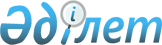 О внесении изменений и дополнений в решение маслихата Аккайынского района Северо-Казахстанской области от 8 января 2020 года № 35-19 "Об утверждении бюджета Токушинского сельского округа Аккайынского района на 2020-2022 годы"Решение маслихата Аккайынского района Северо-Казахстанской области от 1 июля 2020 года № 39-16. Зарегистрировано Департаментом юстиции Северо-Казахстанской области 2 июля 2020 года № 6425
      В соответствии с пунктом 5 статьи 104, статьей 109-1 Бюджетного кодекса Республики Казахстан от 4 декабря 2008 года, статьей 6 Закона Республики Казахстан от 23 января 2001 года "О местном государственном управлении и самоуправлении в Республике Казахстан" маслихат Аккайынского района Северо-Казахстанской области РЕШИЛ:
      1. Внести в решение маслихата Аккайынского района Северо-Казахстанской области "Об утверждении бюджета Токушинского сельского округа Аккайынского района на 2020-2022 годы" от 8 января 2020 года № 35-19 (опубликовано 16 января 2020 года в Эталонном контрольном банке нормативных правовых актов Республики Казахстан в электронном виде, зарегистрировано в Реестре государственной регистрации нормативных правовых актов под № 5824) следующие изменения и дополнения:
      пункт 1 изложить в новой редакции:
       "1. Утвердить бюджет Токушинского сельского округа Аккайынского района на 2020-2022 годы согласно приложениям 1, 2 и 3 соответственно, в том числе на 2020 год в следующих объемах:
      1) доходы- 32824 тысяч тенге:
      налоговые поступления - 4139 тысяч тенге;
      неналоговые поступления - 0 тысяч тенге;
      поступления от продажи основного капитала- 0;
      поступления трансфертов – 28685 тысяч тенге;
      2) затраты – 33767,6 тысяч тенге;
      3) чистое бюджетное кредитование - 0 тысяч тенге:
      бюджетные кредиты – 0 тысяч тенге;
      погашение бюджетных кредитов – 0 тысяч тенге;
      4) сальдо по операциям с финансовыми активами - 0 тысяч тенге:
      приобретение финансовых активов – 0 тысяч тенге;
      поступления от продажи финансовых активов государства - 0 тысяч тенге;
      5) дефицит (профицит) бюджета - - 943,6 тысяч тенге;
      6) финансирование дефицита (использование профицита) бюджета – 943,6 тысяч тенге:
      поступление займов - 0тысяч тенге;
      погашение займов - 0 тысяч тенге;
      используемые остатки бюджетных средств – 943,6 тысяч тенге.";
      дополнить пунктом 5-1 следующего содержания:
       "5-1. Предусмотреть в бюджете сельского округа расходы за счет свободных остатков бюджетных средств, сложившихся на начало финансового года согласно приложения 4.";
      приложение 1 к указанному решению изложить в новой редакции согласно приложения 1 к настоящему решению;
      дополнить приложением 4 согласно приложению 2 к настоящему решению.
      2. Настоящее решение вводится в действие с 1 января 2020 года. Бюджет Токушинского сельского округа Аккайынского района на 2020 год Расходы бюджета сельского округа за счет свободных остатков бюджетных средств, сложившихся на начало финансового года
					© 2012. РГП на ПХВ «Институт законодательства и правовой информации Республики Казахстан» Министерства юстиции Республики Казахстан
				
      Председатель 
XXXIX сессии маслихата 
Аккайынского района 
Северо-Казахстанской области 

С.Семенюк

      Секретарь маслихата 
Аккайынского района 
Северо-Казахстанской области 

С.Муканов
Приложение 1
к решению маслихата
Аккайынского района
Северо-Казахстанской области
от 1 июля 2020 года № 39-16Приложение 1
к решению маслихата
Аккайынского района
Северо-Казахстанской области
от 8 января 2020 года № 35-19
Категория
Класс
Подкласс
Наименование
Сумма, тысяч тенге
1) Доходы
32824
1
Налоговые поступления
4139
04
Налоги на собственность
4139
1
Налоги на имущество
71
3
Земельный налог
284
4
Налог на транспортные средства 
3784
2
Неналоговые поступления
0
3
Поступления от продажи основного капитала
0
4
Поступления трансфертов
28685
02
Трансферты из вышестоящих органов государственного управления
28685
3
Трансферты из районного (города областного значения) бюджета
28685
Функциональная группа
Администратор бюджетных программ
Программа
Наименование
Сумма, тысяч тенге
2) Затраты
33767,6
01
Государственные услуги общего характера
18617,6
124
Аппарат акима города районного значения, села, поселка, сельского округа
18617,6
001
Услуги по обеспечению деятельности акима города районного значения, села, поселка, сельского округа
18617,6
07
Жилищно-коммунальное хозяйство
14562
124
Аппарат акима города районного значения, села, поселка, сельского округа
14562
008
Освещение улиц в населенных пунктах
1285
009
Обеспечение санитарии населенных пунктов
500
010
Содержание мест захоронений и погребение безродных
50
011
Благоустройство и озеленение населенных пунктов
12727
13
Прочие
588
124
Аппарат акима города районного значения, села, поселка, сельского округа
588
040
Реализация мероприятий для решения вопросов обустройства населенных пунктов в реализацию мер по содействию экономическому развитию регионов в рамках Государственной программы развития регионов до 2025 года
588
3) Чистое бюджетное кредитование
0
Бюджетные кредиты
0
Погашение бюджетных кредитов
0
4) Сальдо по операциям с финансовыми активами
0
Приобретение финансовых активов 
0
Поступления от продажи финансовых активов государства
0
5) Дефицит (профицит) бюджета
-943,6
6) Финансирование дефицита (использование профицита) бюджета
943,6
Поступления займов
0
Погашение займов
0
Категория
Класс
Подкласс
Наименование
Сумма, тысяч тенге
8
Используемые остатки бюджетных средств
943,6
01
Остатки бюджетных средств
943,6
1
Свободные остатки бюджетных средств
943,6Приложение 2
к решению маслихата
Аккайынского района
Северо-Казахстанской области
от 1 июля 2020 года № 39-16Приложение 4
к решению маслихата
Аккайынского района
Северо-Казахстанской области
от 8 января 2020 года № 35-19
Категория
Класс
Подкласс
Наименование
Сумма, тысяч тенге
8
Используемые остатки бюджетных средств
943,6
01
Остатки бюджетных средств
943,6
1
Свободные остатки бюджетных средств
943,6
Итого
943,6
Расходы
Функциональная группа
Администратор бюджетных программ
Программа
Наименование
Сумма, тысяч тенге
Затраты
943,6
01
Государственные услуги общего характера
943,6
124
Аппарат акима города районного значения, села, поселка, сельского округа
943,6
001
Услуги по обеспечению деятельности акима города районного значения, села, поселка, сельского округа
943,6